Boekverslag december 2015Titel: Nooit meer!Schrijver: Tessa Feller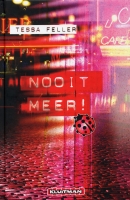 Aantal bladzijden: 222Naomi Derks 3McSamenvatting van het boekHet boek ‘’Nooit meer!’’ van Tessa Feller gaat over zinloos geweld. De hoofdrol spelers zijn Ron, Noa, Zoey en Jason. Het begint bij een café. Café ‘’De toekomst’’. Een vriendin van Noa wou weer een keer met haar uit in café de toekomst. Noa wou niet, maar Sasha (de vriendin die weer een keer met haar uit wou) heeft haar overgehaald door te zeggen dat Ron ‘’De crush’’ van Noa er ook is. Noa was gelijk overgehaald en wou gelijk mee uit. Ze staan voor het café in de rij. Als Noa naar binnen wil wordt ze tegen gehouden door de portier. Hij vraagt of ze haar ID kaart bij zich heeft. Noa heeft haar ID kaart niet mee en mag dus niet naar binnen toe. Ron is daar toevallig en ziet dat Noa weg word gestuurd. Hij loopt naar Noa toe om haar te helpen door te zeggen dat Noa bij hem hoort. De portier gelooft Ron door zijn twee meter lange en sterk gebouwde lichaam. Noa mocht door Ron mee naar binnen toe. Ze wou hem nog bedanken, maar hij was al weg gelopen. Later in het café komen Noa en Ron elkaar tegen op de trap. Noa is dronken Ron wou haar helpen. Ron helpt haar mee de trap op. Ze gingen boven zitten. Ron haalde wat drinken op. Noa wil water, maar dat neemt hij niet mee. Even later zoent Ron Noa. Veronica’s broer Flip ziet dat Ron en Noa aan zoenen zijn. Hij loopt boos naar hun toe. Hij verteld hoe hij er over denkt en dat Ron Veronique al heeft. Veronique is Ron zijn vriendin. Ron maakt het een paar dagen later uit met Veronique. Hij gaat dan verder met Noa. Als Ron en Noa weer naar café De toekomst toe gaan. Ziet Noa een meisje bij de bar zitten het lijkt dat dat meisje slaapt. Noa gaat naar haar toe en tikt op haar schouder misschien kan ze haar helpen. Noa vraagt of ze haar kan helpen. Het meisje weigert en vraagt of ze weg wil gaan. Noa gaat weer naar haar kruk toe. Dan komt het meisje naar Noa toe ze stelt zich voor als Zoey. Zoey is heel erg dronken Noa helpt haar om haar wat op te frissen. Als Zoey zich wat beter voelt. Gaan ze dan bij de bar zitten kletsen. Er komt een agressieve jongen aan ‘’Jason’’ Zoey haar vriend. Jason pakt Zoey bij haar arm en trekt haar boos mee. De volgende keer als ze weer uitgaan is Zoey er ook. Ron ontmoet Zoey voor het eerst. Zoey is er zojuist achter gekomen dat Jason vreemd gaat. Ron zei dat hij Jason en dat meisje vaker samen had gezien in dit café. Zoey gaat dan naar Jason toe en maakt het uit. Jason wordt dan heel erg boos. Hij wilde weten van wie Zoey dat heeft gehoord dat hij vreemd ging. Jason heeft gehoord dat Zoey en Ron er over aan het praten waren dat hij vreemd gaat. Jason liep boos naar buiten met zijn vrienden. Zoey, Ron en Noa gingen naar buiten toe zodat ze naar huis toe kunnen gaan. Ze wachten op een taxi. Toen stond Jason heel boos voor Ron zijn neus. Zij kregen ruzie maar Ron wil niet vechten. Jason was zo boos dat hij hem begon te slaan en te schoppen. Noa probeert hem tegen te houden maar dat lukt niet. Ron viel op de grond en Jason ging maar door met schoppen. Zoey rende naar de politie toe die verder op stond. Zij belden gelijk de ambulance. Uiteindelijk na een paar minuten kwam de ambulance er aan. Ze deden Ron op de brancard Noa en Zoey gingen mee in de ambulance. Ron werd meteen geholpen. Zijn ouders worden gebeld en ingelicht wat er allemaal gebeurt is. Toen Noa eindelijk bij hem mocht komen lag hij aan een apparaat die hem handmatig liet ademen. Hij ligt in coma. Ron zijn ouders zijn gekomen ze hebben de beslissing genomen om hem te laten gaan want hij zou nooit meer zelf kunnen ademen. Er kwamen vrienden van Ron die hadden gehoord dat hij in elkaar geslagen was en met ambulance mee was gegaan. Ze stonden met hen allen aan het bed waar Ron lag. Ze namen afscheid van hem omdat het zo voorbij is. Als iedereen afscheid heeft genomen word de steker eruit getrokken. Het is voorbij. Ron is overleden door mishandeling. Alleen doordat hij heeft gezegd dat een vriendin zijn vriend met een ander gaat. Een dag later zit Zoey op Hyves en ziet dat ze heel veel berichten heeft gekregen. Het zijn geen troost of berichten met medelijden maar alles is haat. Dat zij vreemd gegaan was met Ron en Jason Noa leuk vond dus Ron moest uit de weg, enz. alle berichten komen op hetzelfde neer Zoey is medeschuldig volgens hen. Een paar dagen later is de begrafenis van Ron. Noa leest een brief voor. Dit is een zin uit de brief ‘’ ik hield van je, ik hou van en zal altijd van je blijven houden. Ik zal je missen en je nooit vergeten. ‘’ Nog meer mensen moesten huilen nadat Noa de brief had voor gelezen. Nadat de ceremonie is geweest vraagt Timo de vriend van Sasha of ze nog langs alle foto’s en boeketten wil lopen. Noa knikt ze gaan samen langs alle boeketten. Dan ziet Noa een foto waar Ron en haar op een bankje waar ze samen een ijsje eten. Op het moment dat Noa de foto pakt komt er een meeuw naast haar zitten die ze vaker heeft gezien, bij het ziekenhuis die nacht toen Ron overleed, thuis toen Noa en haar ouders net naar de begrafenis wouden gaan. Noa vond het eerst toeval maar nu niet meer. Ze denkt dat Ron nog steeds bij haar is ‘’ de meeuw’’. Zoey is op school het valt haar op dat er heel veel groepjes zijn zoals het populaire groepje, giechelende meisjes, de buitenlanders, de topsportertjes, de rokers en nog veel meer. Iedereen keek haar walgend aan. Ze doen alsof zij degene is die Ron in elkaar geslagen heeft. Jennifer had gezegd dat ze misschien een bericht in de condoleanceregister moest zetten dat Zoey haar eigen verhaal kon vertellen. Zoey zou daar nog even mee wachten ze vond het op aandachttrekkerij en redden-wat-er-te-redden-valt-gedrag lijken. Ze vond dat ze nog maar even af moest wachten dat de school wel bij zou gaan trekken. Zoey vond dat ze langs Jason moest gaan. Jason probeerde haar duidelijk te maken dat hij spijt heeft van wat hij heeft gedaan dat dat zijn bedoeling niet was. Zoey zou bijna medelijden met hem hebben, maar hij heeft een vriend van haar vermoord. Zoey zegt dat hij niet zo was, dat hij hard, ondoorgrondelijk en kil is geworden. Noa is een rondje gaan lopen en komt op het waagplein. Er ligt sneeuw en in het midden op het plein liggen boeketen met bloemen. Dat is de plek waar Ron is neergeslagen. Ze blijft erover piekeren. Dan staat Flip in een keer achter haar. Ze vond het raar dat hij aardig tegen hem doet. Ze hebben wat gepraat en gaan weer naar huis. Noa hebben na alles wat er is gebeurt geen contact meer. Zoey besluit om haar op te bellen. Ze hebben samen besloten om naar Jason toe te gaan. Het loopt verkeerd af. Noa en Zoey krijgen ruzie. Noa heeft op school iemand geslagen en is geschorst, maar ze vind het zelf niet erg. en lach erom. Haar moeder vindt het niet erg. Noa loopt naar school de weg naar huis en gaat zitten op een bankje met uitzicht over het water. Flip loopt daar ook en gaat naast Noa zitten. Ze praten over Ron en dat Noa zaterdag mee moet gaan dat flip wel op haar zou letten. Noa zal er over nadenken. Als ze thuis komt is ze blij. Haar moeder vraagt wat er aan de hand is. Ze zegt dat ze geschorst is doordat ze iemand heeft geslagen. Diegene zei dat het ook een beetje zijn eigenschuld is. Noa werd boos en vroeg of hij dat wou herhalen. Hij wou dat naar veel gezeur herhalen. Hij had zijn zin nog niet helemaal herhaald of Noa sloeg hem in zijn gezicht. Haar moeder reageerde een beetje raar maar ze vond het niet erg. Noa vertelde haar ook dat ze weer wil lol maken en uitgaan. Haar moeder belde hun lievelingsrestaurant op om het te vieren. Zoey heeft een rouw bericht op de site van Flip gezet. Dat zij Ron ook mist dat zij Ron niet heeft neergeslagen enz. Zoey heeft voor haar examen een mini Cooper gekregen. Ze gaat verhuizen naar Amsterdam. De rechter heeft beslist over Jason en hij blijft 2,5 jaar achter tralies zitten. Noa is het er niet mee eens. Ron zijn moeder komt nog langs samen hebben ze het over de straf voor Jason. Alice de moeder van Ron snapt het wel dat het maar 2,5 jaar is. Dat hen niet alle kansen van Jason af willen pakken voor zijn toekomst. Het is nu een jaar later dat Ron is doodgeslagen. Flip haalt Noa op met de scooter Noa wil niet mee, maar ze gaat toch mee naar het graf van Ron. Timo en Zoey gaan ook naar het graf van Ron. Bij het graf komen ze elkaar tegen. Het komt weer goed met hun en Noa is gelukkig met Flip. Mijn mening over het boekIk heb dit boek gekozen, omdat het mij iets doet. Het zet me aan het denken, want in het boek wordt Ron in elkaar geslagen. Zie blz. 116 / 117 ‘’En toen gebeurde het. Jason aarzelde niet en haalde in één snelle beweging uit.” Het gebeurt ook in het echte leven dat mensen in elkaar worden geslagen en daar aan overleiden. Waarom zou je iemand in elkaar slaan tot dat die erbij neer valt? Waarom zou je überhaupt iemand slaan? Het verhaal komt heel werkelijk over. In sommige boeken is het hele boek bijv. over een kind. Maar het kind heeft toch ook ouders? In dit boek komen ook de ouders in voor. Zie blz. 136 / 137 ‘’Haar vader was al achter het stuur van zijn gitzwarte Audi gaan zitten.’’ Zie blz. 188 ‘’Haar moeder kon haar verbazing moeilijk verbergen.’’ En niet alles word gelijk verteld. Er worden stukken overgeslagen. Bijv. zoals in het boek dat het uit Noa haar ogen in een keer naar die van Zoey gaat of andersom. Het gaat dan over iets waar je meer van wilt weten iets spannend en dan is op de volgende bladzijde dus in een keer een gedeelte van Zoey of Noa haar leven. Omschrijving van de hoofdpersonen. Noa is 16 jaar, heeft krullend haar en is verlegen. Noa haar probleem is dat ze Ron heel erg leuk vind, maar hij heeft een vriendin. Toen ze uitgingen kwam ze erachter dat Ron haar ook heel leuk vind. Later in het boek is haar probleem dat Ron is neergeslagen door Jason en Ron toen is overleden. Noa haar 3e probleem is dat ze bang is dat mensen haar raar aankijken als ze weer lol wil maken na Ron zijn dood. Ron is een best knappe jongen, veel meisjes zouden hem wel als vriend willen. Ron is 2 Meter lang. Hij heeft in het begin een vriendin en toen ging die met een ander “Noa’’. Zijn probleem is dat hij Zoey heeft verteld dat haar vriend vreemd gaat. Jason is daardoor heel boos op hem en Jason slaat hem dan neer, Ron vecht niet terug omdat dat laf is. Ron is te zwaar gewond en overlijd. Jason heeft een kort lontje de laatste tijd, hij gaat vreemd met andere meisjes. En doet gemeen. Er wordt in het boek niet gezegd hoe hij eruit ziet. Zijn probleem is dat hij vreemd gaat. Hij wordt boos wanneer Zoey het uitmaakt, omdat zij er achter is gekomen dat hij vreemd gaat. Hij komt erachter dat Ron dat heeft gezegd tegen haar. Daardoor is hij heel erg boos op hem. Hij heeft ook XTC pillen gehad, de kwaadheid is daardoor nog erger. Omdat hij zo boos is trapt hij Ron in elkaar.Zoey heeft het zelfde karakter als Noa, ze is verlegen. Zij heeft krullend haar en ziet er ook goed uit. Ze heeft met Jason. Haar probleem is dat Jason heel erg Is veranderd en vreemd gaat. Haar andere probleem is dat Jason iemand neer slaat waar zij ook mee heeft te maken. Haar 3e probleem is dat Noa boos op haar word als Noa ziet in de gevangenis dat Jason haar hand vast heeft. Doordat Zoey haar hand niet weg durft te trekken. Tijd, plaatsen en onderwerpen in het boek.De tijd in het boek kun je zien aan de Hyves berichten. Zie blz. 9 Hyves profiel van Noa ‘’Leeftijd: 16’’ Zie Blz. 204 het profiel van Noa ‘’Leeftijd: 17 ’’ In het boek speelt dus ongeveer een jaar. Zie blz. 9. Bij de krabbels van Noa. ‘’23 oktober 2006’’ Het Begint eind 2006, en eindigt eind 2007. In het verhaal zitten ook heel veel flashbacks. Zie blz. 11 ‘’als ze terug denkt aan de afgelopen avond. Krijgt ze opnieuw de kriebels.’’ Na deze zin wordt het deel verteld van de afgelopen avond. De plaatsen waar het afspeelt is het Waagplein dat ligt in Alkmaar. Zie blz. 167 ‘’Ze had absoluut geen zin in deze discussie. Als zij naar het Waagplein wilde, ging ze ernaar toe.’’ Zie blz. 19 profiel van Zoey. ‘’woonplaats: Alkmaar.’’ De onderwerpen in het boek is vooral zinloos geweld. Zie het Voorwoord. ‘’Dit boek is bedoelt als een eerbetoon aan Gerd Nan en als een waarschuwing tegen zinloos geweld. zie blz. 116. ‘’En toen gebeurde het Jason haalde in één snelle beweging uit. De eerste stomp was in Rons buik. Ron deed een stap naar achteren. Om de volgende klappen te ontwijken, maar Jason stapte razendsnel naar voren. Vol woede haalde hij nog twee keer uit, tegen Rons hoofd. Noa stond als aan de grond genageld. Ze wilde schreeuwen, Jason wegtrekken, ertussen springen. Maar ze kon niets. Voor haar ogen zakte Ron in elkaar.’’ Eigen opdracht.Ik kies de opdracht waarbij ik moet vertellen wat ik zou doen als ik de hoofdpersoon zou zijn (opdracht C). Ik kies het deel waarbij Jason Ron in elkaar slaat op het Waagplein in Alkmaar. Ik verander in dat gedeelte dat Jason begint, maar Ron het niet toelaat en hem op de grond legt. ‘Jason hoor eens, je hebt gewoon te veel gedronken. Kan gebeuren. Ga nou geen domme dingen doen. We gaan allemaal naar huis en dan hebben we het er niet meer over, oké? Ron glimlachte breed naar hem. Een glimlach waarvoor ieder ander was gesmolten, maar de Jason alleen agressiever scheen te maken. ‘Oké? Niet oké! Ik ben mijn vriendinnetje kwijt en dat is jouw schuld hoor je me? Jouw schuld! En dat ga je voelen ook/’ Jason zei het zachtjes, mar Noa had het wel verstaan en sloeg geschrokken een hand voor haar mond. Ron boog iets naar Jason toe: ‘sorry, wat zei je? ’ En toen gebeurde het. Jason aarzelde niet en haalde in één snelle beweging uit. Ron liet het niet toe en gaf hem een klap tegen zijn wang. Heel snel pakt hij Jason zijn linker hand en draaide het rond en drukte zijn arm naar beneden. Jason moest mee draaien en belande toen op de grond. Jason wou op staan, maar Ron drukte hem naar beneden door op zijn borst te drukken met zijn voet. Zoey rende ondertussen naar de politie toe. De politie kwam gelijk in actie. Jason was al weer opgestaan. Een vriend van hem had Ron gepakt, zodat Jason op kon gaan staan. Jason en die vriend van hem hebben Ron op de grond getrapt. De politie hebben Jason en die vriend van hem gepakt en hen in de auto gezet. Ron werd nog even ondervraagt. En dan worden Jason en zijn vriend ondervraagt. Waarom ik vind dat iedereen dit boek moet gaan lezen.Het is een spannend boek dat heel realistisch is. Daardoor word je in het verhaal mee getrokken. En lijkt het alsof je een echte band hebt met de personen in het boek. Het gaat over zinloos geweld misschien dringt het een keer door bij mensen die denken dat ze stoer zijn door iemand in elkaar te slaan, als hen dit boek gaan lezen. Daarbij word het opgeleverde geld van dit boek gedoneerd aan de stichting tegen zinloos geweld. 